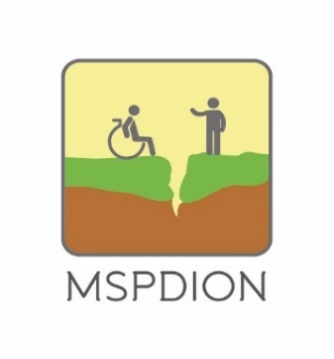 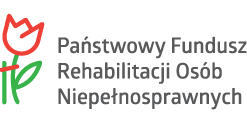 MILICKIE STOWARZYSZENIE PRZYJACIÓŁ DZIECI I OSÓB NIEPEŁNOSPRAWNYCH56-300 Milicz ul. Kopernika 20Tel/fax. 71 38 30 014                                                                                               Podpis opiekuna……………………………                                                                                                 (Data i podpis)Formularz należy wypełnić czytelnie DRUKOWANYMI literami FORMULARZ ZGŁOSZENIOWYWyjazdowe zajęcia ogólnorozwojowe dla małych dzieci i ich rodzeństwa połączone z warsztatami dla rodziców. W ramach projektu pn. „Wsparcie na starcie”- współfinansowanego ze środków PFRONTermin realizacji:  od dnia 22.10.2021 r. do dnia 24.10.2021 r.Miejsce realizacji: Hotel Biały, Skorzęcin 52, 62-230 WitkowoDane uczestnikaFORMULARZ ZGŁOSZENIOWYWyjazdowe zajęcia ogólnorozwojowe dla małych dzieci i ich rodzeństwa połączone z warsztatami dla rodziców. W ramach projektu pn. „Wsparcie na starcie”- współfinansowanego ze środków PFRONTermin realizacji:  od dnia 22.10.2021 r. do dnia 24.10.2021 r.Miejsce realizacji: Hotel Biały, Skorzęcin 52, 62-230 WitkowoDane uczestnikaImię i nazwiskoPESELData urodzenia Rodzaj niepełnosprawnościAdres zamieszkania:Podpis uczestnika/opiekunaDane opiekunaDane opiekunaImię i nazwiskoPESELAdres zamieszkania (w przypadku innego niż uczestnik) Dane kontaktoweTelefon